EL DORADO UNION HIGH SCHOOL DISTRICT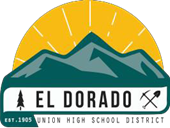 4675 Missouri Flat Road, Placerville, CA  95667AUTHORIZATION FOR USE AND/OR DISCLOSURE OF INFORMATIONCompletion of this document authorizes the disclosure/release and/or use of individually identifiable health information, as set forth below, consistent with Federal and State Laws concerning the privacy of such information. Failure to provide all information requested may invalidate this authorization.I authorize the following individual or organization to disclose the above named individual’s medical/educational information as described below:Individual or Organization Disclosing/Receiving Information:	Individual or Organization Receiving/Disclosing Information:Duration:	This authorization shall become effective immediately and shall remain in effect until       (date) or for one year from the date of signature if no date is entered.Revocation:	I understand that I have the right to revoke this authorization, in writing, at any time by sending such written notification to the releasing agency. Written revocation will be effective upon receipt, but will not apply to information that has already been released in response to this authorization.Redisclosure:	I understand that the Requestor (LEA) will protect this information as prescribed by the Family Educational Rights Protection Act (FERPA) and that the information becomes part of the student’s educational record. The information will be shared with individuals working at or with the LEA for the purpose of providing safe, appropriate, and least restrictive educational settings and school health services and programs.Health Info:	I understand that authorizing the disclosure of health information is voluntary. I can refuse to sign this authorization, and I do not need to sign this form in order to assure medical treatment.Specify	Indicate type of information is to be disclosed:Record(s): Medical		 Medication	 Psychiatric	 Mental Health Drug/Alcohol 	 STD/HIV Test Results 	 Education 	 Other:      Any and all information with regard to the above records may be released except as specifically provided here:I request that the information released pursuant to this authorization be used for the following purposes only:  Educational Assessment	 Educational Planning	 Other:      A copy of this authorization is as valid as an original. I understand that I have a right to receive a copy of this authorization for my  records.6164.6-2L 1/27/221/27/22Name of student (list all names used)Medical Record Number (if applicable)Date of BirthAddress of studentPhone No.Other Phone No.Disclosing PartyDisclosing PartyDisclosing PartyReceiving PartyReceiving PartyReceiving PartyAddressAddressAddressAddressAddressAddressCity, State, Zip CodeCity, State, Zip CodeCity, State, Zip CodeCity, State, Zip CodeCity, State, Zip CodeCity, State, Zip CodeTelephoneFAXTelephoneFAXSignature of Student or Student’s RepresentativeRelationship to StudentDate